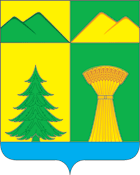 АДМИНИСТРАЦИЯ МУНИЦИПАЛЬНОГО РАЙОНА«УЛЁТОВСКИЙ РАЙОН»ЗАБАЙКАЛЬСКОГО КРАЯПОСТАНОВЛЕНИЕ«26» октября 2021 года							№ 489/нс. УлетыО внесении изменений в Порядок принятия решения о создании, реорганизации, изменений типа и ликвидации муниципальных образовательных организаций, а также утверждения и внесения изменений в Уставы муниципальных образовательных организаций», утверждённый постановлением администрации муниципального района «Улётовский район» Забайкальского края от 29.09.2021 № 452/нВ целях приведения нормативного правового акта в соответствие с действующим законодательством, руководствуясь Положением об администрации муниципального района «Улетовский район» Забайкальского края от 21.04.2017 года № 380, администрация муниципального района «Улетовский район» Забайкальского края п о с т а н о в л я е т: 1. Внести в Порядок принятия решения о создании, реорганизации, изменений типа и ликвидации муниципальных образовательных организаций, а также утверждения и внесения изменений в Уставы муниципальных образовательных организаций», утверждённый постановлением администрации муниципального района «Улётовский район» Забайкальского края от 29.09.2021 № 452/н «Об утверждении порядка принятия решения о создании, реорганизации, изменении, изменений типа и ликвидации муниципальных образовательных организаций, а также утверждения и внесения изменений в Уставы муниципальных образовательных организаций.» следующие изменения:1.1. пункт 6.2 изложить в следующей редакции:«6.2. Устав разрабатывается в соответствии с Федеральным законом от 29.12.2012 № 273-ФЗ «Об образовании в Российской Федерации».»;1.2. пункт 6.3 изложить в следующей редакции:«6.3. Структура и содержание устава образовательной организации определяются статьёй 25 Федерального закона от 29.12.2012 № 273-ФЗ «Об образовании в Российской Федерации».»;1.3. пункт 6.4 признать утратившим силу;1.4. пункт 6.7 признать утратившим силу;1.5. пункт 6.10 изложить в следующей редакции:«6.10. На титульном листе Устава справа в верхней части указываются дата и номер постановления об утверждении Устава образовательной организации.»;2. Настоящее постановление официально опубликовать (обнародовать) на официальном сайте муниципального района «Улетовский район» в информационно-телекоммуникационной сети «Интернет» в разделе «Документы» - «Правовые акты администрации» и в разделе «Деятельность» - «Образование» - https://uletov.75.ru/.3. Контроль за исполнением настоящего постановления возложить на заместителя главы муниципального района «Улётовский район»               (С.В. Саранина).Глава муниципального района«Улетовский район»							 А.И. Синкевич